
 Оформление списка литературы.  Примеры библиографического
описания
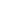 Описание книг1. Под фамилией автораПри составлении описания книг под фамилией автора сообщаются следующие данные: фамилия и инициалы автора, заглавие книги, сведения, относящиеся к заглавию, сведения об ответственности, сведения о повторности издания, место издания, издательство, год издания, объем.Если один авторВиноградов, В. М. Устройство, техническое обслуживание и ремонт автомобилей : учебное пособие / В.М. Виноградов. - Москва: КУРС: ИНФРА-М, 2021. - 376 с. - (Среднее профессиональное образование). - ISBN 978-5-906923-31-8. - Текст : непосредственныйЕсли два автораОришев, А. Б. История : учебник / А.Б. Оришев, В.Н. Тарасенко. — Москва : РИОР : ИНФРА-М, 2021. — 276 с. — (Среднее профессиональное образование). — ISBN 978-5-369-01833-0. - Текст :  непосредственныйЕсли три автораАкимова, Н.А. Монтаж, техническая эксплуатация и ремонт электромеханического оборудования : учебник / Н.А. Акимова, Н.Ф. Котеленец, Н.И. Сентюрихин. - Москва : Академия, 2014. - 304 с. - ISBN 978-5-4468-0832-8. – Текст : непосредственный.Под заглавием описывают книги, изданные без указания автора или имеющие четырех и более авторов: сборники статей, разных авторов, и имеющих общее заглавие, коллективные монографии, официальные документы и т.п. При этом описание содержит следующие сведения: заглавие, сведения, относящиеся к заглавию, сведения об ответственности, сведения о повторности издания, месте издания, издательстве, годе издания, объеме.Если четыре автораИстория : учебное пособие / Трифонова Г.А, Супрунова Е.П., Пай С.С., Салионов А.Е.. - Москва : НИЦ ИНФРА-М, 2020. - 649 с. - (Среднее профессиональное образование). - ISBN 978-5-16-014652-2. - Текст : электронный. – Текст : непосредственный.При наличии информации о пяти и более авторах приводят имена первых трех и в квадратных скобках сокращение «[и др.]», например: Абрамова, М.А. Состояние, тенденции и перспективы развития наличного денежного обращения в России : монография / Абрамова М.А., Александрова Л.С., Захарова О.В. [и др.] — Москва : Русайнс, 2020. — 167 с. — ISBN 978-5-4365-2081-0. — Текст : непосредственный.Сборники статейПедагогика Монтессори в современной России. К 150-летию со дня рождения Марии Монтессори : сборник статей / К. Е. Сумнительный. - Москва : МПГУ, 2020. - 144 с. - ISBN 978-5-4263-0905-0. - – Текст : непосредственный.Описание статьи из сборникаФамилия и инициалы автора, название статьи, после знака // указываются заглавие сборника, место издания. номер тома или части для многотомного издания, страницы, на которых напечатан материал.Пивоварова, М.А. Кластерные инициативы: общее и особенное /М.А. Пивоварова. – Текст : непосредственный // Кластерные инициативы в формировании прогрессивной структуры национальной экономики: сборник научных трудов 2-й Международной научно-практической конференции (17-18 марта 2016 г.). Т.1 /Юго-Западный государственный университет; отв. ред. А.А. Горохов. - Курск, 2016. - С. 173-177.Диссертации и авторефератыВолошин, Д. А. Организация систем управленческого учета на предприятии: Магистерская диссертация / Волошин Д.А. - Москва :ИЦ РИОР, НИЦ ИНФРА-М, 2016. - 157 с..– Текст : непосредственный.Описание статей из журналов и газетСообщаются фамилия, инициалы автора, заглавие статьи и сведения, относящиеся к нему, после знака // указывается заглавие журнала, год издания, номер выпуска, страницы.Нудель С.Л. Уголовно-правовое воздействие в механизме обеспечения экономической безопасности (проблемы и тенденции законодательной регламентации) / С.Л. Нудель – Текст : непосредственный // Журнал российского права. – 2020. – № 6. – С. 106 – 119.Законодательные материалыРоссийская Федерация. Законы. Уголовный кодекс Российской Федерации : УК : текст с изменениями и дополнениями на 1 августа 2017 года : [принят Государственной думой 24 мая 1996 года : одобрен Советом Федерации 5 июня 1996 года]. – Москва : Эксмо, 2017. – 350 с. – ISBN 978-5-04004029-2. – Текст : непосредственный.Электронные ресурсыГрязев, А. «Пустое занятие»: кто лишает Россию права вето в СБ ООН : в ГА ООН возобновлены переговоры по реформе Совета Безопасности / А. Грязев. – Текст : электронный // Газета.ru : [сайт]. – 2020. – 2 февр. – URL: https://www.gazeta.ru/politics/2020/02/02_a_11634385.shtml (дата обращения: 12.03.2020).Сайты в сети «Интернет»:Государственный Эрмитаж : [сайт]. – Санкт-Петербург, 1998 – . – URL: http://www.hermitagemuseum.org/wps/portal/hermitage (дата обращения:23.05.2021). – Текст. Изображение : электронныеeLIBRARY.RU : научная электронная библиотека : сайт. – Москва, 2000 – . – URL: https://elibrary.ru (дата обращения: 08.12.2021). – Режим доступа: для зарегистрир. пользователей. – Текст: электронный.